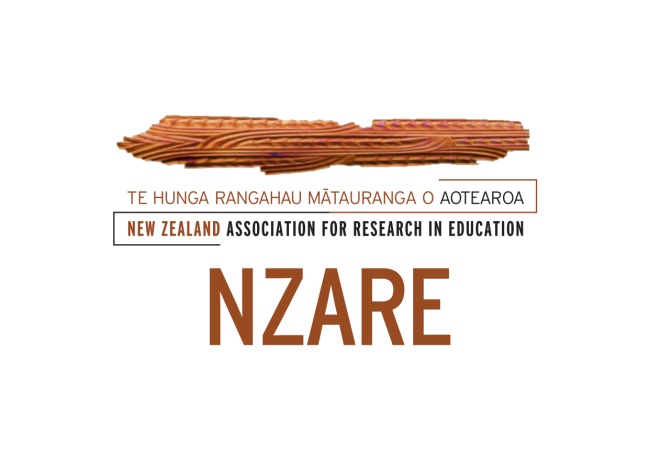 Education Policy SIG Hui9:30am-4:00pm, Monday 8 June, 2020Kete Room, Royal Society, 11 Turnbull Street, WellingtonTaking Stock: Perspectives on the government’s education reviews and where to from here? Registration FormPlease complete this form and return to the NZARE National Office (nzare.eo@gmail.com) by Monday 1 June. NameNameInstitutionInstitutionEmail addressEmail addressContact phone numberContact phone numberDietary requirements(morning tea & lunch)Dietary requirements(morning tea & lunch)(Only if coming in person)(Only if coming in person)(Only if coming in person)Registration type (please tick one)Registration type (please tick one)Registration type (please tick one)Registration type (please tick one)Registration type (please tick one)Attending in person□ NZARE member $50Attending in person□ NZARE member $50Attending in person□ NZARE member $50□ Non-member $60□  Student $40Participating online (Zoom)□ All membership categories   $5 Participating online (Zoom)□ All membership categories   $5 Participating online (Zoom)□ All membership categories   $5 Payment type:  Invoice or Internet Banking  Payment type:  Invoice or Internet Banking  Payment type:  Invoice or Internet Banking  Payment type:  Invoice or Internet Banking  Payment type:  Invoice or Internet Banking  □Invoice required (please indicate below if the invoice is to be addressed to someone other than the registrant). 
Receipts will be emailed following payment.          Invoice required (please indicate below if the invoice is to be addressed to someone other than the registrant). 
Receipts will be emailed following payment.          Invoice required (please indicate below if the invoice is to be addressed to someone other than the registrant). 
Receipts will be emailed following payment.          Invoice required (please indicate below if the invoice is to be addressed to someone other than the registrant). 
Receipts will be emailed following payment.          □YesInternet bankingPlease pay directly into the NZARE bank account using this number: NZARE Westpac 03 0531 0500004 000Please include your name and POLICY hui in the reference sections.Receipts will be emailed following payment. Internet bankingPlease pay directly into the NZARE bank account using this number: NZARE Westpac 03 0531 0500004 000Please include your name and POLICY hui in the reference sections.Receipts will be emailed following payment. Internet bankingPlease pay directly into the NZARE bank account using this number: NZARE Westpac 03 0531 0500004 000Please include your name and POLICY hui in the reference sections.Receipts will be emailed following payment. Internet bankingPlease pay directly into the NZARE bank account using this number: NZARE Westpac 03 0531 0500004 000Please include your name and POLICY hui in the reference sections.Receipts will be emailed following payment. 